Desford Neighbourhood PlanThe Neighbourhood Planning (General) Regulations 2012 (Regulation 16)
Publication of Plan Proposal Consultation
Wednesday 22 January to 5pm Wednesday March 2020Response FormHow to respond:Complete our planning policy contact formSend a letter to the planning policy teamDownload, complete and return this Desford Regulation 16 response formPlease return to the Hinckley Hub or electronically using our planning policy contact formPrivacy noticeAll comments will be made available, and identifiable by name and organisation (where applicable) to the appointed examiner, Local Planning Authority, and Desford Parish Council. Please note that any personal information will be processed by the council in line with the Article 6(1)(e) of the General Data Protection Regulation and the Data Protection Act 2018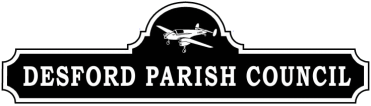 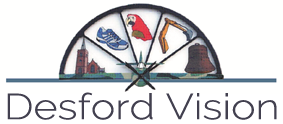 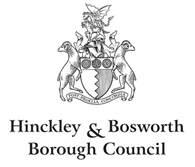 Respondent DetailsRespondent DetailsName:Address:Telephone:Email:Organisation (if applicable):Position (if applicable):Your Representation on the Desford Neighbourhood PlanOverall do you support the plan, would support the plan with some modifications, or oppose the plan? (please tick one answer)Support                              Support with Modifications                            OpposePlease indicate whether you wish to be informed of any decision by Hinckley and Bosworth Borough Council to either make/adopt the Neighbourhood Plan or refuse to make/adopt the Neighbourhood Plan.                   Yes, please inform me of the decision                  No, I do not wish to be informed of the decisionPlease give details of your reasons for support/oppositionPlease give details of your reasons for support/oppositionParagraph number/policy referenceComments/Suggested Modifications(Continue on additional sheets if necessary)(Continue on additional sheets if necessary)Signature:Date: